.Starts 13 sec in on the beat before the verse when she sings ”She´s my World”OPTIONAL :1 RESTART /  Skip the rock steps in S4 after the phonecall with mom and start overS1 : DIAGONAL STEP TOUCH  (K-STEP)S2 :  R  F/W, HOLD, R F/W TURN, HOLD, L  F/W, HOLD, L F/W TURN, HOLDS3 :  VINE R, TOUCH ,  VINE LEFT ¼  TURN , SCUFFS4 :   R FORWARD , ½ L TURN , ROCK  FORWARD / SIDE / BACKContact: susanne@sofieholm.seEasy Mom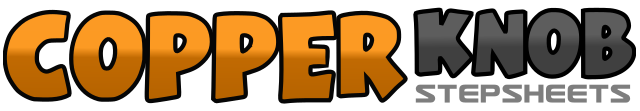 .......Count:32Wall:4Level:Beginner.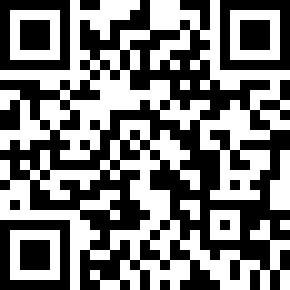 Choreographer:Susanne Lindberg (SWE) - April 2017Susanne Lindberg (SWE) - April 2017Susanne Lindberg (SWE) - April 2017Susanne Lindberg (SWE) - April 2017Susanne Lindberg (SWE) - April 2017.Music:Mom (feat. Kelli Trainor) - Meghan TrainorMom (feat. Kelli Trainor) - Meghan TrainorMom (feat. Kelli Trainor) - Meghan TrainorMom (feat. Kelli Trainor) - Meghan TrainorMom (feat. Kelli Trainor) - Meghan Trainor........1-2Step right to right front diagonal, Touch left beside right3-4Step left to left back diagonal, Touch right beside left5-6Step right to right back diagonal, Touch left beside right7-8Step left to left front diagonal, Touch right beside left1-2Step forward on right, Hold3-4Step forward on left, Turn ½ right5-6Hold, Step forward on left7-8Step forward on right, Turn ½ left1-2Step right to right side, Step left behind right3-4Step right to right side, Touch left toe beside right5-6Step left to left side, Step right behind left7-8Turn ¼  left to left side, Scuff right1-2Step forward on right, Turn ½ left3-4Rock right forward, Recover on left5-6Rock right to right side, Recover on left7-8Rock right back, Recover on left